VISHAL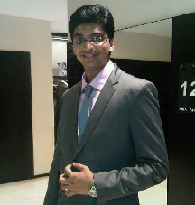 VISHAL.371806@2freemail.com 	 CAREER OBJECTIVEApplying years of multiple business experience, combined with proven I.T. expertise in building a dynamic and successful career in the field of Hospitality and Retail. EDUCATION  ,  branch ()Pre Masters in Business Administration (MBA), Jan 2008-Aug 2009Modules: Project Management, Consumer Behaviour (), Organisation Behaviour, Finance, Negotiation, Finance, Accountancy (Exemption), Strategic Planning and Marketing   , Hendon- North BA Hons in Accounting and Finance (2004-2007)Result: 2.1 (merit degree) , CBSE  Board (12th grade): 84%LANGUAGESHindi– Mother TongueEnglish – Excellent reading, writing and speakingArabic- basic and reading.SPECIALIZED SKILLSDistribution ManagementFood Production, Packing and StorageVendor, Staff and Customer RelationsFinancial management and BudgetingInventory ControlCost ControlFranchisingTraining & LeadershipPROFESSIONAL EXPERIENCEOPERATIONS MANAGER - TIBBS FRANKIE (JULY 2010 - PRESENT)Tibbs Frankie is one of India's fastest growing fast food franchise, with more than 400 outlets in India, and it is listed in the top 10 most valuable franchise's in . Role DetailsAfter receiving rigorous 4 month training in Mumbai, I was handed with the task of opening the first Tibbs Frankie branch outside India. That comprised of opening the outlet, recruitment, licensing and handling operations. I was then a direct link between the master Franchisor in  and the store in Dubai. ResponsibilitiesTook responsibility for the business performance of the restaurant;Analyse and plan restaurant sales levels and profitability;Organise marketing activities, such as promotional events and discount schemes;Prepare reports at the end of the shift/week, including staff control, food control and sales;Create and execute plans for department sales, profit and staff development;Set budgets or agree them with senior management;Plan and coordinate menus;Coordinate the operation of the restaurant during scheduled shifts;Recruit, train, manage and motivate staff;Respond to customer queries and complaints;Purchasing;Maintain high standards of quality control, hygiene, and health and safety;Check stock levels, order supplies and prepare cash drawers and petty cash.Key AchievementsBrought the Tibbs Frankie franchise outside  for the 1st time.Played a key role in the expansion of this division, with new outlets opening in JLT and DIFC.Maintained the outlet at an 80% and above rating in accordance with the .Delivered excellent customer and food quality, achieving a 3.9 rating in Zomato.Was solely responsible for the training and development of staff, along with performance management. Monitored the production of all stock using FMC (Fidelio Material Control) system.Introduced Management Information Systems (MIS) that would help the company in the long term. Reviewed more than 1500 recipes with the Managing Partners in order to keep the menu fresh and innovative. Streamlined ERP (Enterprise Resource Planning) systems in my contractual time frame to achieve positive results.ADMINISTRATION MANAGER - KARAMA CORNER LLC. (JUNE 2009 - JUNE 2010)Karama Corner LLC is a general trading company which was formed in 1995 and has developed a reputation of working with a personalised touch and high level of efficiency till date. The trading division is mainly involved in the export/import of food commodities (Rice, Sugar, Oil) to retailers, distributors and wholesalers within GCC and  region. The company specializes in creating its own brand and has successfully maintained their position within the general trading market over the last 20 years.Role DetailsHeaded and managed the administrative department of the trading division of the company. Maintaining awareness of market trends, initiating changes to improve business, responding to customer complaints and managing stock levels were some of my basic duties. Was also heavily involved in the company's recruitment and management. ResponsibilitiesPlan and coordinate administrative procedures and systems and devise ways to streamline processesRecruit and train personnel and allocate responsibilities and office spaceAssess staff performance and provide coaching and guidance to ensure maximum efficiencyEnsure the smooth and adequate flow of information within the company to facilitate other business operationsManage schedules and deadlinesMonitor inventory of office supplies and the purchasing of new material with attention to budgetary constraintsMonitor costs and expenses to assist in budget preparationOversee facilities services, maintenance activities and tradespersons (e.g electricians)Organize and supervise other office activities (recycling, renovations, event planning etc.)Ensure operations adhere to policies and regulationsKeep abreast with all organizational changes and business developmentsKey AchievementsIntroduced the idea of obtaining and implementing Letters of Credit (LC’s) from the U.A.E. banks for the purpose of trading.Developed a strong working relationship with the suppliers all around  and .Thorough with the activities in the Dubai Economic Department, Dubai Labour and Immigration Department.Complete knowledge of registering a new product with the  and Food division.Had a key role in the organizational development and managed all aspects of employee relations.Maintained stock levels with the use of the FMC (Fidelio Materials Control) system.Shifted the basic approach of B2C (Business to Consumer/Community) to B2B (Business to Business) and achieved greater success. Senior Manager - Radnor Hotel, London (FEB 2006 – MAY 2009)Radnor Hotel is a traditional 3* English Hotel situated in the heart of central . With 21 rooms, it is one of the most economical hotels in the area with an annual revenue of approx. 2m GBPRole DetailsDirected the staff of Radnor Hotel and built energized sales channels while creating a specialized system of managing hotel reservations and increasing hotel reputation.Key AchievementsAchieved great success in converting a 2* hotel into a reputed 3* within 1 year of taking control.Identified and corrected efficiency bottlenecks, which led to increased profit and resulted in constructing 4 additional rooms without the need of introducing additional finance.Built an excellent framework and relationship with a handful of leading travel agencies in  (eg. GTA, BSP etc.)Received bonus in the form of 40% of my MBA tuition fees.Kept the hotel at 70% capacity throughout the year.Administrator - MEPCO recruitment agency, London (April 2005 –  Feb 2006)MEPCO is one of the well known recruitment agencies in  specialising in providing staff with work permits to the service industry.Role DetailsManaged aspects of the scheduling and development of the CV’s of the variable candidates, and coordinated assessment, registration, and interviewing activities of the same.Key AchievementsEmployee of the Month Nov. 2005Conducted individual help sessions for candidates coming to the  from other countries for the first time and providing assistance in the form of travel information and lodging.Assistant Store Manager - Bargain Booze, London (July 2004 –  April 2005)Bargain Booze is one of the leading franchises in , dealing in general grocery products and discounted alcohol and non alcoholic beverages.Role DetailsManaged store inventory and cash intake. Was also responsible for salary distribution and store maintenance.Key AchievementsWas involved in bringing the Bargain Booze franchise in  for the 1st time ever.Also helped in converting a general news store into a fashionable retail outlet with layout plans and also manual labour. Helped a small town store become a direct competitor for large supermarket companies like Asda and Tesco.OTHER ACHIEVEMENTSNever let my extensive work schedule affect my studies and vice versa.Started working at an early age of 18 and have always been involved in high profile jobs.Built a reputation of exceeding expectations and delivering amazing results.Open minded approach and high level of adaptability to adjust in any type of working environment.Extensive knowledge of all roads in  and .Developing and maintaining strong relationship with the company staff.Strong sense of financial control and budgeting.